С целью увеличения доли детей в возрасте от 5 до 18 лет, охваченных дополнительным образованием и повышения эффективности и качества услуг в сфере дополнительного образования детей Алексеевского городского округа педагогами Станции юных натуралистов на базе МБДОУ детский сад №1 проведена агитационная работа с воспитанниками средней и старшей групп учреждения. Из буклетов дети и их родители (законные представители) смогут почерпнуть всю необходимых информацию о предоставляемых образовательных услугах и условиях для их получения.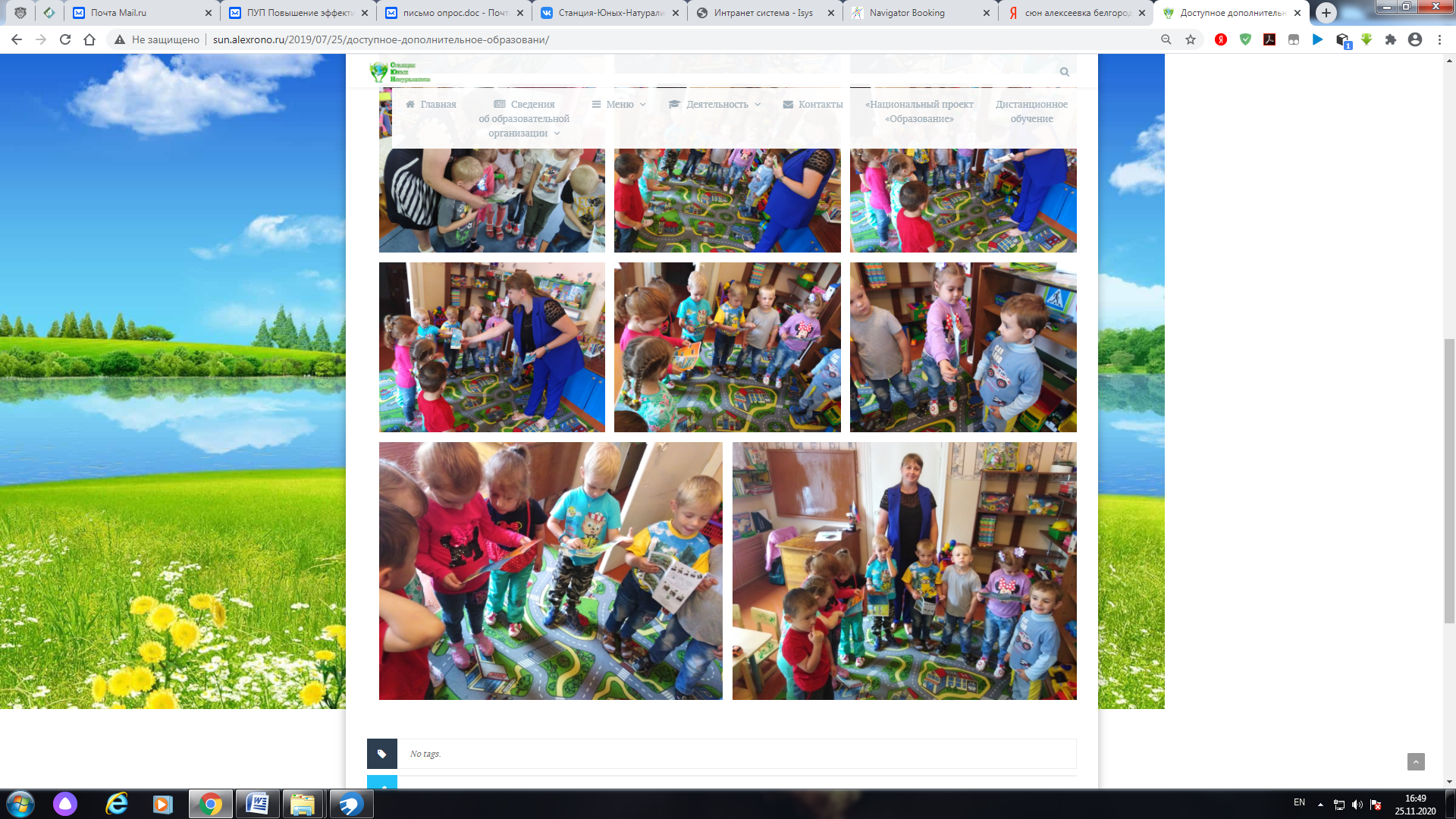 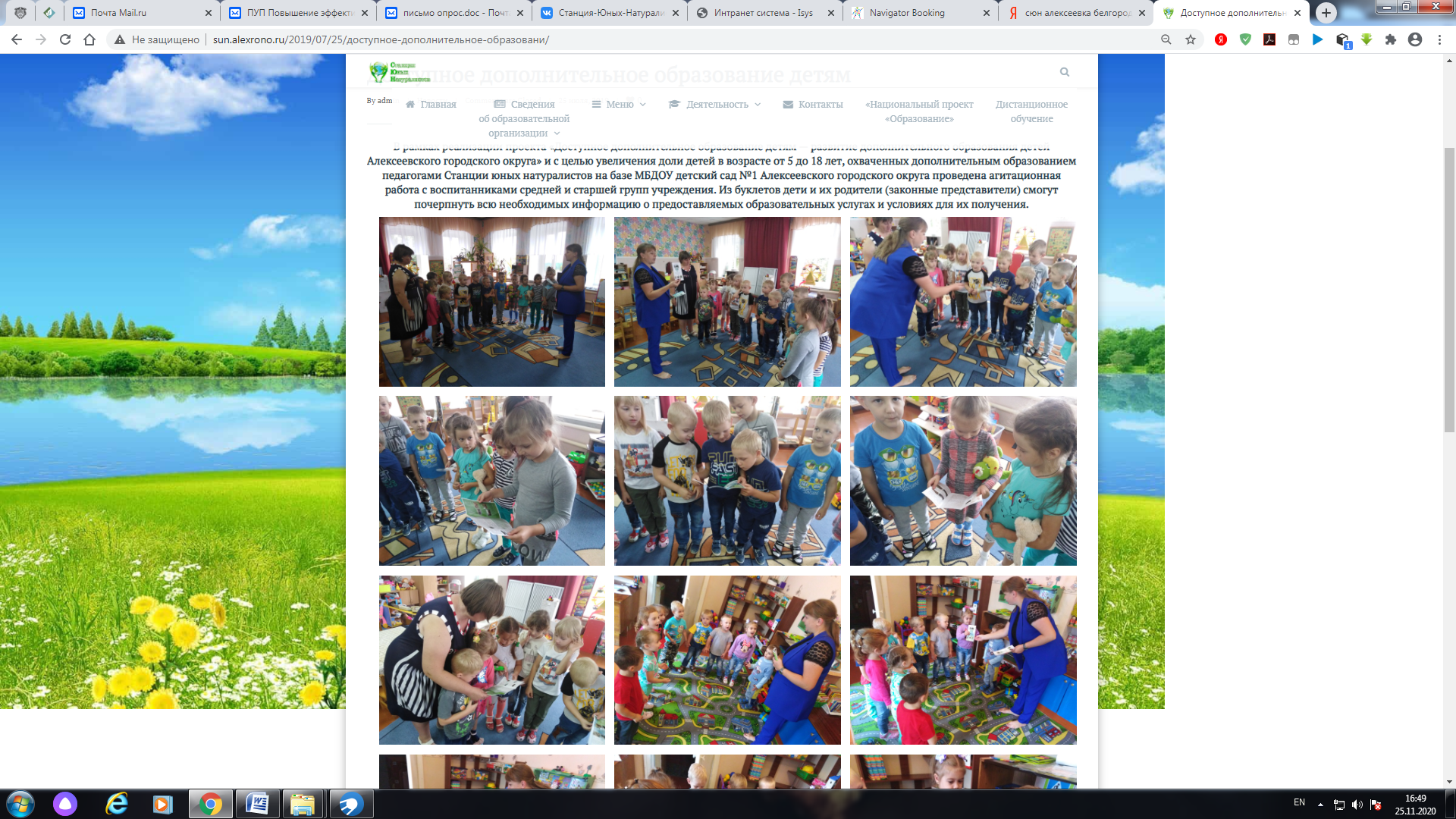 